 " 17 " сентября  2020 года   №   76-г_  Об утверждении Положения о предотвращении и урегулировании конфликта интересов при реализации положений Федерального закона № 44 от 05.04.2013 года "О контрактной системе в сфере закупок товаров, работ, услуг для обеспечения государственных и муниципальных нужд"        Во исполнение требований  Федерального закона № 44-ФЗ  "О контрактной системе в сфере закупок товаров, работ, услуг для обеспечения государственных и муниципальных нужд", руководствуясь Гражданским Кодексом Российской Федерации, и во избежание попадания  работников в ситуацию конфликта интересов 1. Утвердить «Положение о предотвращении и урегулировании конфликта интересов при реализации положений Федерального закона № 44 от 05.04.2013 года "О контрактной системе в сфере закупок товаров, работ, услуг для обеспечения государственных и     муниципальных нужд" (Приложение).2. Настоящее постановление вступает в силу на следующий день после дня его официального опубликования.3. Контроль за исполнением настоящего постановления оставляю за собой.4. Опубликовать настоящее постановление в газете «Жатайский вестник» и разместить на официальном сайте ГО «Жатай» (www.jhatay.ru).      Глава                                                                                                           Е.Н.Исаева                                                                                                                                        Приложениек постановлению ГлавыОкружной Администрации ГО «Жатай»от « 17 » сентября  2020 г.  №  76-гПОЛОЖЕНИЕо предотвращении и урегулировании конфликта интересов при реализации положений Федерального закона № 44 от 05.04.2013 года "О контрактной системе в сфере закупок товаров, работ, услуг для обеспечения государственных и муниципальных нужд"       Настоящее Положение принято в соответствии с Федеральным законом от 05 апреля 2013 года № 44-ФЗ «О контрактной системе в сфере закупок товаров, работ, услуг для обеспечения государственных и муниципальных нужд» (далее - Федеральный закон № 44-ФЗ).       Федеральным законом № 44-ФЗ установлены требования, направленные на недопущение конфликта интересов при осуществлении закупок:I. Требование об отсутствии между участником закупки и заказчиком конфликта интересов.       В соответствии с пунктом 9 части 1 статьи 31 Федерального закона № 44-ФЗ конфликт интересов - это случаи, при которых руководитель заказчика, член комиссии по осуществлению закупок, руководитель контрактной службы заказчика, контрактный управляющий:1) состоят в браке с физическими лицами, являющимися:- выгодоприобретателями (физическими лицами, владеющими напрямую или косвенно (через юридическое лицо или через несколько юридических лиц) более чем 10% голосующих акций хозяйственного общества либо долей, превышающей 10% в уставном капитале хозяйственного общества) участника закупки;- единоличным исполнительным органом хозяйственного общества (директором, генеральным директором, управляющим, президентом и другими) участника закупки;- членами коллегиального исполнительного органа хозяйственного общества - участника закупки;- руководителем (директором, генеральным директором) учреждения или унитарного предприятия - участника закупки;- иными органами управления юридических лиц - участников закупки;- индивидуальным предпринимателем - участником закупки;2) являются близкими родственниками (родственниками по прямой восходящей и нисходящей линии (родителями и детьми, дедушкой, бабушкой и внуками), полнородными и неполнородными (имеющими общих отца или мать) братьями и сестрами), усыновителями или усыновленными физических лиц, указанных в пп.1.     К участию в аукционе не допускаются лица, аффилированность которых сама по себе создает условия для конфликта интересов. В случае, если заказчик или комиссия по осуществлению закупок обнаружит, что участник закупки не соответствует требованиям пункта 9 части 1 статьи 31 Федерального закона № 44-ФЗ об отсутствии конфликта интересов или предоставил недостоверную информацию в отношении своего соответствия указанным требованиям, если установлена личная заинтересованность руководителя заказчика, члена комиссии по осуществлению закупок, руководителя контрактной службы заказчика, контрактного управляющего в заключении и исполнении контракта:- комиссия обязана отстранить участника закупки от участия в определении поставщика (подрядчика, исполнителя);- заказчик обязан отказаться от заключения контракта с победителем определения поставщика (подрядчика, исполнителя), в случае если победитель определения поставщика (подрядчика, исполнителя) является таким участником закупки;-  заказчик обязан принять решение об одностороннем отказе от исполнения контракта, в случае, если контракт заключен с таким участником закупки (часть 15 статьи 95 Федерального закона № 44-ФЗ).        Под заинтересованностью понимают возможность получения доходов в виде денег, ценностей, иного имущества, в том числе имущественных прав, или услуг имущественного характера, а также иной выгоды для себя или третьих лиц.        Независимо от того, каким из конкурентных способов, предусмотренных контрактной системой, осуществляется закупка, подтвердить отсутствие конфликта интересов участник может только одним способом - продекларировав это. Сделать это можно либо в виде отдельного документа в составе заявки на участие в закупке, либо путем проставления отметки об этом в соответствующей графе электронной документации. При этом комиссия не имеет права требовать какого-либо подтверждения соответствия участника требованиям пункта 9 части 1 статьи 31 Закона № 44-ФЗ, но даже если де-факто конфликт интересов отсутствует, недекларирование претендентом на заключение контракта этого обстоятельства является основанием для отклонения его заявки как несоответствующей требованиям Закона в силу п. 2 ч. 5 ст. 66 Федерального закона № 44-ФЗ. Поскольку требовать какое-либо документальное подтверждение соответствия требованиям пункта 9 части 1 статьи 31 Федерального закона № 44-ФЗ комиссия не имеет права, тот факт, что участник указал недостоверную информацию может обнаружится на любом этапе осуществления закупки.II. Требования к членам комиссии по осуществлению закупок.     Членами комиссии по осуществлению закупок не могут быть:1) Физические лица, которые были привлечены в качестве экспертов к проведению экспертной оценки конкурсной документации, заявок на участие в конкурсе, осуществляемой в ходе проведения предквалификационного отбора, оценки соответствия участников конкурса дополнительным требованиям.2) Физические лица, лично заинтересованные в результатах определения поставщиков (подрядчиков, исполнителей), в том числе:- физические лица, подавшие заявки на участие в таком определении или состоящие в штате организаций, подавших данные заявки;- физические лица, на которых способны оказать влияние участники закупки (в том числе физические лица, являющиеся участниками (акционерами) этих организаций, членами их органов управления, кредиторами указанных участников закупки);- физические лица, состоящие в браке с руководителем участника закупки, либо являющиеся близкими родственниками (родственниками по прямой восходящей и нисходящей линии (родителями и детьми, дедушкой, бабушкой и внуками), полнородными и неполнородными (имеющими общих отца или мать) братьями и сестрами), усыновителями руководителя или усыновленными руководителем участника закупки.3) Должностные лица контрольного органа в сфере закупок, непосредственно осуществляющие контроль в сфере закупок.        Свидетельствовать о наличии конфликта интересов может не только должность но и состав функциональных обязанностей должностного лица. В ходе осуществления государственных и муниципальных закупок  конфликт интересов может иметь место не только в отношении руководителей и должностных лиц заказчика, но и в отношении лиц, полномочия которых являются тождественными им, хотя сами эти лица и не поименованы в Федеральном законе № 44-ФЗ.        В случае выявления несоответствия членов комиссии требованиям части 6 статьи 39 Федерального закона № 44-ФЗ заказчик обязан незамедлительно заменить таких лиц иными физическими лицами, которые соответствуют установленным требованиям.III. Требования к экспертам (внешние эксперты)       К проведению экспертизы (экспертной оценки конкурсной документации, заявок на участие в конкурсе, осуществляемой в ходе проведения предквалификационного отбора, оценки соответствия участников конкурса дополнительным требованиям, экспертизы поставленного товара, результатов выполненной работы, оказанной услуги) не могут быть допущены:1) физические лица:- являющиеся либо в течение менее чем двух лет, предшествующих дате проведения экспертизы, являвшиеся должностными лицами или работниками заказчика, осуществляющего проведение экспертизы, либо поставщика (подрядчика, исполнителя);- имеющие имущественные интересы в заключении контракта, в отношении которого проводится экспертиза;- являющиеся близкими родственниками (родственниками по прямой восходящей и нисходящей линии (родителями и детьми, дедушкой, бабушкой и внуками), полнородными и неполнородными (имеющими общих отца или мать) братьями и сестрами), усыновителями или усыновленными с руководителем заказчика, членами комиссии по осуществлению закупок, руководителем контрактной службы, контрактным управляющим, должностными лицами или работниками поставщика (подрядчика, исполнителя) либо состоящие с ними в браке;2) юридические лица, в которых заказчик или поставщик (подрядчик, исполнитель) имеет право распоряжаться более чем 20% общего количества голосов, приходящихся на голосующие акции, либо более чем 20 % вкладов, долей, составляющих уставный или складочный капитал юридических лиц;	3) физические лица или юридические лица в случае, если заказчик или поставщик (подрядчик, исполнитель) прямо и (или) косвенно (через третье лицо) может оказывать влияние на результат проводимой такими лицом или лицами экспертизы.        В случае выявления несоответствия экспертов, экспертных организаций требованиям части 2 статьи 41 Федерального закона № 44-ФЗ - заказчик должен принять незамедлительные меры, направленные на привлечение для проведения экспертизы иного эксперта, иной экспертной организации.
         Положения Федерального закона № 44-ФЗ, касающиеся конфликта интересов, следует применять с учетом принципов гласности и прозрачности закупок, направленных на предотвращение коррупции и недопущение ограничения конкуренции (ст. 6, ст. 8       Федерального закона № 44-ФЗ).          Контракт, заключенный при наличии конфликта интересов, является ничтожнымГражданский Кодекс РФ называет оспоримой сделку, которая нарушает требования закона или иного правового акта (п. 1 ст. 168 ГК РФ). В то же время, если сделка не только является противозаконной, но и при этом посягает на публичные интересы либо права третьих лиц, то по общему правилу она является ничтожной (п. 2 ст. 168 ГК РФ).Республика Саха (Якутия) Городской округ  "Жатай"ПОСТАНОВЛЕНИЕ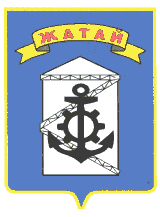 Саха θрθспyyбyлyкэтэ"Жатай" Куораттаађы уокуругун УУРААХ